GL-200型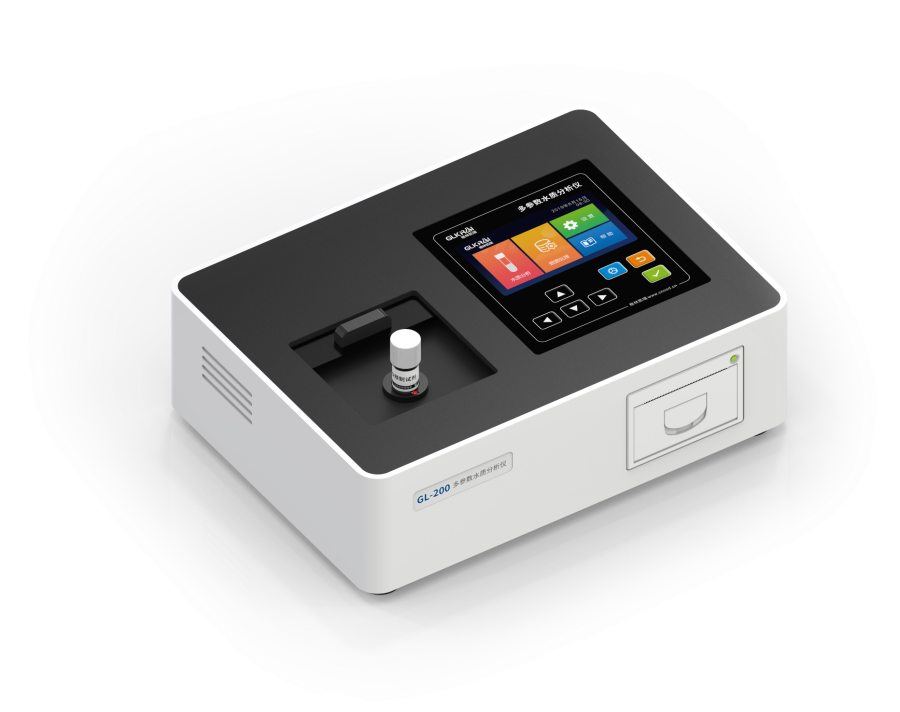 多参数水质测定仪产品介绍GL-200多参数水质测定仪，测定项目的原理符合环保行业认可方法。设备的光源、传感器等核心部件为国外进口，拥有更稳定的光学性能。设备搭载专利技术“Glos水质智能检测系统”让检测变得简单智能。产品内置水质分析、数据查询、数据打印、引导检测模式等应用程序。应用领域可广泛应用于科研院所、污水工程、水环境检测、石油化工、冶金钢铁、生物医药、食品乳业、毛纺印染、电子机械、水产养殖、光伏、皮革、造纸、等领域的水质检测。  测定原理•COD的测定依据《HJ/T 399-2007水质 化学需氧量 快速消解分光光度法》•氨氮的测定依据《HJ 535-2009 水质 氨氮的测定 纳氏试剂分光光度法》•总磷的测定依据《GB 11893-89水质总磷的测定 钼酸铵分光光度法》•总氮的测定依据《碱性过硫酸盐消解光度法》产品特点
•进口固态冷光源10万小时光学寿命，性能稳定，测定结果准确。•支持COD、氨氮、总磷、总氮、等四种水质污染物的测定。•搭载自主研发Glos水质智能检测系统，让检测更简单智能。•4.3 英寸彩屏显示，引导式操作，使用者轻松完成浓度测定。•检测结果可自动打印。  •搭配支持(16mm)管比色，消解无需移取液体。•ABS材质，高强度、耐腐蚀、耐高温外壳。•配备G6型便携式消解仪，仅需一键完成项目消解操作。•配备进口Biohit移液器，减少了移取水样的误差，更简单，更稳定。•配备预制试剂，只需要在试管内添加污染物水样再经过消解即可进行测定。技术参数 发货清单产品型号GL-200型  多参数水质分析仪GL-200型  多参数水质分析仪GL-200型  多参数水质分析仪GL-200型  多参数水质分析仪GL-200型  多参数水质分析仪GL-200型  多参数水质分析仪检测参数COD氨氮总磷总磷总氮总氮测量标准HJ/T399-2007HJ535-2009GB11893-89GB11893-89碱性过硫酸盐消解光度法碱性过硫酸盐消解光度法测量范围0-15000mg/L0-50mg/L0-16mg/L0-16mg/L0-250mg/L0-250mg/L抗氯干扰2000mg/L－－－－－检测下限5mg/L0.05mg/L0.05mg/L0.02mg/L0.02mg/L0.05mg/L消解温度165℃，20min无需消解无需消解150℃，15min150℃，15min120℃，30min检测时间25分钟/批次5分钟/批次5分钟/批次20分钟/批次20分钟/批次35分钟/批次重复性≤± 5％≤± 5％≤± 5％≤± 5％≤± 5％≤± 5％示值误差≤± 5％≤± 5％≤± 5％≤± 5％≤± 5％≤± 5％光学稳定性≤±0.001Abs/20分钟（10万小时寿命）≤±0.001Abs/20分钟（10万小时寿命）≤±0.001Abs/20分钟（10万小时寿命）≤±0.001Abs/20分钟（10万小时寿命）≤±0.001Abs/20分钟（10万小时寿命）≤±0.001Abs/20分钟（10万小时寿命）比色方式（16mm）管比色（16mm）管比色（16mm）管比色（16mm）管比色（16mm）管比色（16mm）管比色打印机微型热敏打印机微型热敏打印机微型热敏打印机微型热敏打印机微型热敏打印机微型热敏打印机操作系统搭载Glos水质智能检测系统 专利技术搭载Glos水质智能检测系统 专利技术搭载Glos水质智能检测系统 专利技术搭载Glos水质智能检测系统 专利技术搭载Glos水质智能检测系统 专利技术搭载Glos水质智能检测系统 专利技术屏幕显示4.3寸彩屏4.3寸彩屏4.3寸彩屏4.3寸彩屏4.3寸彩屏4.3寸彩屏设备功能水质分析、数据管理、数据查询、USB升级等水质分析、数据管理、数据查询、USB升级等水质分析、数据管理、数据查询、USB升级等水质分析、数据管理、数据查询、USB升级等水质分析、数据管理、数据查询、USB升级等水质分析、数据管理、数据查询、USB升级等仪器电源AC（220V±5%），50HzAC（220V±5%），50HzAC（220V±5%），50HzAC（220V±5%），50HzAC（220V±5%），50HzAC（220V±5%），50Hz工作环境5-40℃，≤85%无冷凝5-40℃，≤85%无冷凝5-40℃，≤85%无冷凝5-40℃，≤85%无冷凝5-40℃，≤85%无冷凝5-40℃，≤85%无冷凝仪器尺寸300mm×222mm×88mm300mm×222mm×88mm300mm×222mm×88mm300mm×222mm×88mm300mm×222mm×88mm300mm×222mm×88mm仪器重量2.8kg2.8kg2.8kg2.8kg2.8kg2.8kg序号名称数量1主机1 台2电源线1 根3专用试剂各1 套4试管架1 个5擦拭布2 块6消解比色管18 支7手套2双8稀释杯4个9棕色瓶1 个10使用说明书 / 合格证1 份11专用移液器1支